All Orange Areas/Components: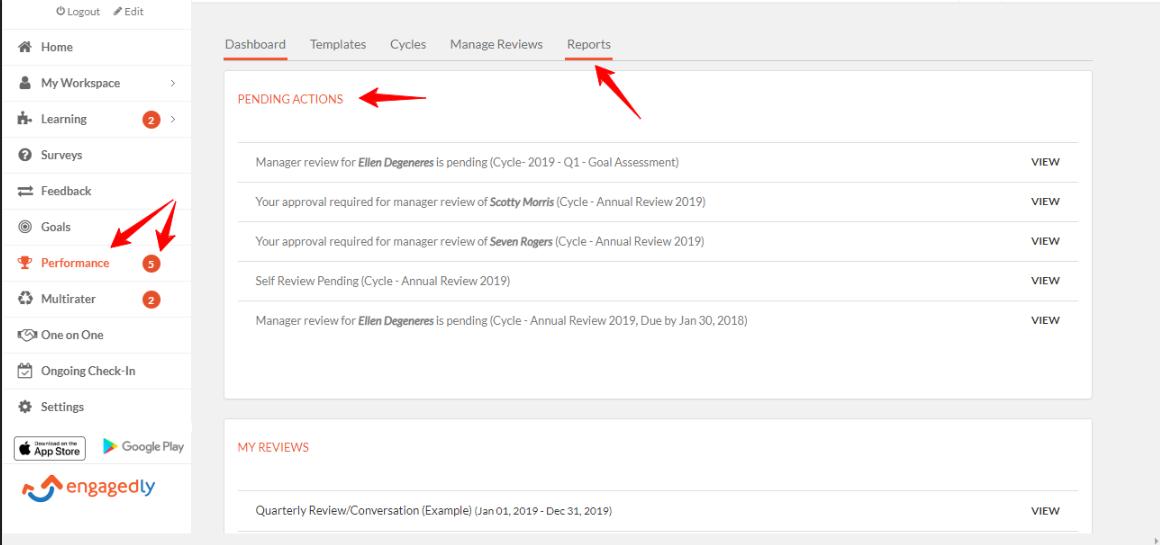 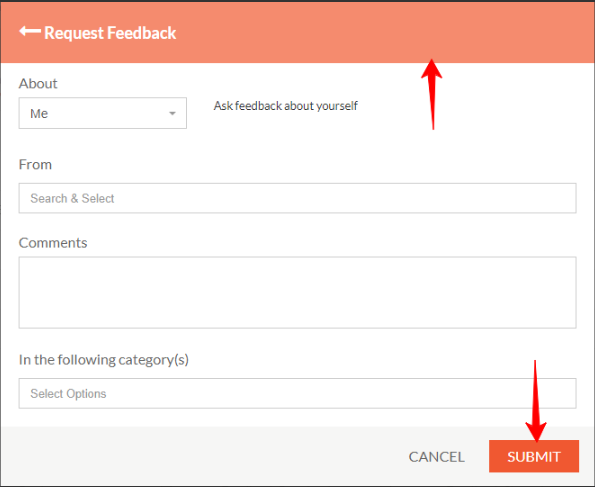 Current Color Hex Code: #E5502A  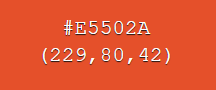 Required Color Hex Code: ????Site Background Color: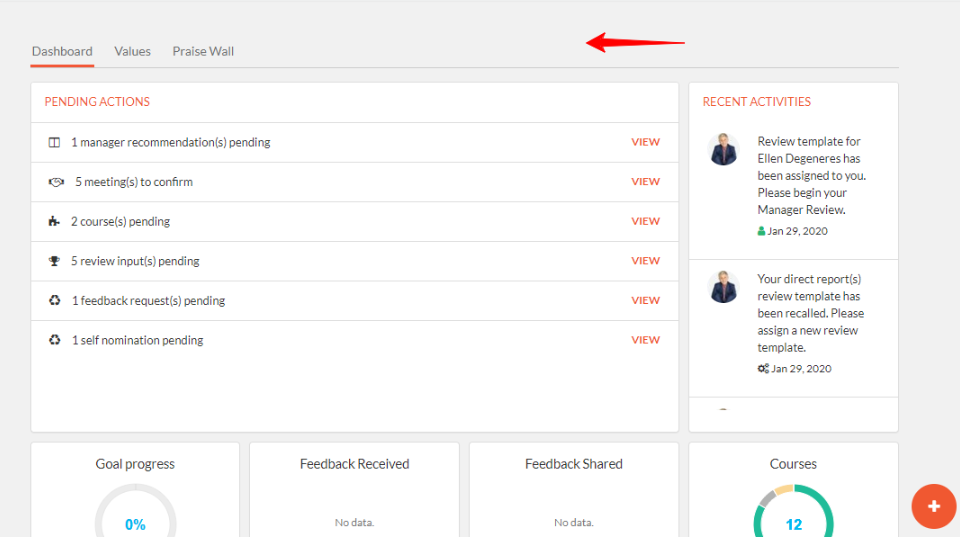 Current Color Hex Code: #F1F1F1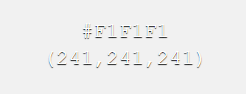 Required Color Hex Code: ????